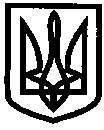 УКРАЇНАУПРАВЛІННЯ ОСВІТИІЗЮМСЬКОЇ МІСЬКОЇ РАДИХАРКІВСЬКОЇ ОБЛАСТІНАКАЗ24.05.2017											№ 290Про комплексне вивчення стану роботи загальноосвітніх навчальних закладів м. Ізюм з питань реалізації державної політики у сфері загальної середньої освітиЗ метою комплексного вивчення стану роботи загальноосвітніх навчальних закладів м. Ізюм, удосконалення системи управління загальноосвітнім навчальним закладом, надання практичної допомоги керівникам навчальних загальноосвітніх навчальних закладів м. Ізюм, відповідно до Закону України «Про освіту», статей 36, 37 Закону України «Про загальну середню освіту», Положення про управління освіти Ізюмської міської ради Харківської області, затвердженого рішенням 28 сесії 7 скликання Ізюмської міської ради Харківської області від 23.12.2016 року № 0727, наказу відділу освіти Ізюмської міської ради Харківської області від  20.01.2017	№ 42 «Про вивчення стану роботи з питання додержання вимог законів та інших нормативно-правових актів у галузі освіти дошкільними, загальноосвітніми, позашкільними навчальними закладами міста Ізюм у 2017 році»,НАКАЗУЮ:1. Провести комплексне вивчення стану роботи загальноосвітніх навчальних закладів м. Ізюм з питань реалізації державної політики у сфері загальної середньої  освіти. 2. Утворити комісію управління освіти з комплексного вивчення стану роботи загальноосвітніх навчальних закладів м. Ізюм з питань реалізації державної політики у сфері загальної середньої  освіти (далі – Комісія) та затвердити її персональний склад (додаток 1). 3. Затвердити:3.1. Програму та графік здійснення комплексного вивчення стану роботи загальноосвітніх навчальних закладів м. Ізюм з питань реалізації державної політики у сфері загальної середньої  освіти (додаток 2);3.2. Затвердити протоколи вивчення стану роботи загальноосвітніх навчальних закладів м. Ізюм з питань реалізації державної політики у сфері загальної середньої  освіти (додаток 3).4. Комісії з виїздом на місце здійснити вивчення стану роботи загальноосвітніх навчальних закладів м. Ізюм з питань реалізації державної політики у сфері загальної середньої  освіти.З 06.06.2017 по 08.06.20175. Членам Комісії надати заступнику начальника  управління освіти з навчально-виховної роботи Мартинову В.О. для узагальнення аналітичні матеріали за наслідками вивчення стану роботи загальноосвітніх навчальних закладів м. Ізюм з питань реалізації державної політики у сфері загальної середньої  освіти.До 12.06.20176. Заступнику начальника  управління освіти з навчально-виховної роботи Мартинову В.О.  узагальнити матеріали за результатами проведеної роботи.До 15.06.20177. Директорам загальноосвітніх навчальних закладів м. Ізюм (Котенко В.В., Гожі Л.А., Чернишевій С.В.):7.1. Забезпечити необхідні умови для роботи Комісії.З 06.06.2017 по 08.06.20177.2. Провести самоаналіз діяльності загальноосвітніх навчальних закладів    м. Ізюм з питань реалізації державної політики у сфері загальної середньої  освіти згідно з програмою комплексного вивчення за затвердженими протоколами та надати результати  самоаналізу до управління освіти на електронному та паперовому носіях.До 06.06.20178. Контроль за виконанням наказу залишаю за собою.Начальник управління освіти				О.П. ЛесикМартинов В.О.Додаток 1.ЗАТВЕРДЖЕНОнаказом начальника управління освіти Ізюмської міської ради Харківської області24.05.2017 № 290Комісія управління освітиз комплексного вивчення стану роботи загальноосвітніх навчальних закладів м. Ізюм з питань реалізації державної політики у сфері загальної середньої  освіти Лесик Олена Петрівна – начальник управління освіти, голова комісії;Мартинов Віктор Олександрович – заступник начальника управління освіти з навчально-виховної роботи, член комісії;Зміївська Рімма Станіславівна, головний спеціаліст відділу змісту та якості освіти управління освіти, член комісії;Сергієнко Алла Іванівна,  головний спеціаліст відділу змісту та якості освіти управління освіти, член комісії;Падалкіна Ганна Вікторівна – провідний спеціаліст відділу науково-методичного та інформаційного забезпечення управління освіти, член комісії;Філонова Наталія Олександрівна, провідний спеціаліст відділу науково-методичного та інформаційного забезпечення управління освіти, член комісії;Рєпіна Людмила Сергіївна, інженер з охорони праці групи з централізованого господарського обслуговування закладів та установ освіти управління освіти, член комісії.Додаток 2ЗАТВЕРДЖЕНОнаказом начальника управління освіти Ізюмської міської ради Харківської області24.05.2017 № 290Програма та графік здійснення комплексного вивчення стану роботи загальноосвітніх навчальних закладів м. Ізюм з питань реалізації державної політики у сфері загальної середньої  освітиДодаток 3ЗАТВЕРДЖЕНОнаказом начальника управління освіти Ізюмської міської ради Харківської області24.05.2017 № 290ПРОТОКОЛвивчення стану управлінської діяльності щодо організації закінчення 2016/2017 навчального року та проведення державної підсумкової атестаціїв _________________________________________________________________(назва ЗНЗ)Рекомендації:______________________________________________________________________________________________________________________________________________________________________________________________________________________________________________________________________________________________________________________________________________________________________________________________________________________________________________________________________________________________________________________________________________Дата проведення експертизи     «____»___________2017.З протоколом ознайомлений:      Директор школи ________________          ____________________________________                                                       (підпис)                              (Прізвище та ініціали)Протокол перевірки стану управлінської діяльності адміністрації _____________________________________________ЗНЗ Рекомендації:______________________________________________________________________________________________________________________________________________________________________________________________________________________________________________________________________________________________________________________________________________________________________________________________________________________________________________________________________________________________________________________________________________________________________________________________________________________________________________________________________________________________________________________________________________________________________________________________________ Дата проведення експертизи     «____»___________2017.З протоколом ознайомлений:      Директор школи ________________          ____________________________________                                                       (підпис)                              (Прізвище та ініціали)ПРОТОКОЛвивчення стану організації виховної, гурткової та секційної  роботиу ____________________________________________________ у 2016/2017 навчальному роціМаксимально можлива оцінка : N = 42, сума балів n =              ,   оцінка: k = n  :  N0,96-1  – високий рівень; 0,66 - 0,95  — достатній; 0,51 - 0,65 — середній;  0 - 0,5 – низькийЗагальний висновок: __________________________________________________________________________________________________________________________________________________________________________________________________________________________________________________________________________________________________________________________________________________________________________________________________________________________________________________________________________________________________________________________________________________________________________________________________________________________________________________________________________________________________________________________________________________________________________________________________________________________________________________________________________________________________________________Експерт: ___________________________________________________________Директор закладу: ___________________________________________________ПРОТОКОЛвивчення стану діяльності щодо організації роботи з охорони праці в навчальному закладі __________________________________________________________________(назва ЗНЗ)Висновки та пропозиції.__________________________________________________________________________________________________________________________________________________________________________________________________________________________________________________________________________________________________________________________________________________________________________________________________________________________________________________________________________________________________________________________________________________________________________________________________________________________________________________________________________________________________________________ПідписДатаОзнайомленийПротокол експертизи стану методичної роботи з педагогічними кадрами ЗНЗ2016/2017Назва закладу____________________________________________________ Оцінка К1 = - максимально можлива кількість балів:  					           n – сума балів, виставлених експертомМаксимально можлива кількість балів – N –98Сума балів, виставлених експертом n = Оцінка : К= = 																									Високий рівень – 0,95 ≤ К ≤ 1Достатній рівень – 0,65 ≤ К ≤ 0.95Середній рівень – 0,5 ≤ К ≤ 0,65Початковий рівень – 0 ≤ К ≤ 0,5Загальний висновок експерта ________________________________________________________________________________________________________________________________________________________________________________________________________________________________________________________________________________________________________________________________________________________________________________________________________________________________________________________________________________________________________________________________________________________________________________________________________________________________________Дата проведення експертизи   Експерт  З протоколом експертизи ознайомлені: _______________ ПРОТОКОЛвивчення стану  діяльності ЗНЗ щодо організації оздоровлення та відпочинку дітей улітку 2017 рокуЗагальний висновок:Пропозиції:Дата ___________ 2017 рокуЗ протоколом ознайомлений(а)   _____________________________Протоколвивчення стану діяльності ІЗОШ № ____щодо організації роботи з питань соціального захисту учасників навчально – виховного процесу  та забезпечення соціальної підтримки дітей – сиріт, дітей, позбавлених батьківського піклування, дітей з особливими освітніми потребами, дітей з інших соціально вразливих категорійЗагальний висновок:______________________________________________________________________________________________________________	______________________________________________________________________________________________________________________________________________________________________________________________________________________________________________________________________________________________________________________________________________________________________________________________________Рекомендації:________________________________________________________________________________________________________________________________________________________________________________________________________________________________________________________________________________________________________________________________________________________________________________________________________________________________________________________________________________________________________________________________________Дата проведення експертизи     «____»___________2017.З протоколом ознайомлений:      Директор школи ________________          ____________________________                                                       (підпис)                              (Прізвище та ініціали)Назва ЗНЗДата здійснення перевіркиСкладові діяльностіПІБ експертаІзюмська гімназія № 1 Ізюмської міської ради Харківської області06.06.2017Організоване закінчення навчального року.Мартинов В.О.Ізюмська гімназія № 1 Ізюмської міської ради Харківської області06.06.2017Стан методичної роботи.Падалкіна Г.В.Ізюмська гімназія № 1 Ізюмської міської ради Харківської області06.06.2017Стан охорони праці в ЗНЗ.Рєпіна Л.С.Ізюмська загальноосвітня школа № 2 Ізюмської міської ради Харківської області07.06.2017Організоване закінчення навчального року.Мартинов В.О.Ізюмська загальноосвітня школа № 2 Ізюмської міської ради Харківської області07.06.2017Організація відпочинку та оздоровлення учнів.Сергієнко А.І.Ізюмська загальноосвітня школа № 2 Ізюмської міської ради Харківської області07.06.2017Соціальний захист учасників навчально-виховного процесу. Забезпечення соціальної підтримки дітей-сиріт, дітей, позбавлених батьківського піклування, дітей з особливими освітніми потребами, дітей з інших соціально вразливих категорій.Зміївська Р.С.Ізюмська загальноосвітня школа № 2 Ізюмської міської ради Харківської області07.06.2017Стан охорони праці в ЗНЗРєпіна Л.С.Ізюмська загальноосвітня школа № 4 Ізюмської міської ради Харківської області08.06.2017Стан управлінської діяльності адміністрації ЗНЗ.Мартинов В.О.Ізюмська загальноосвітня школа № 4 Ізюмської міської ради Харківської області08.06.2017Організація відпочинку та оздоровлення учнів,Сергієнко А.І.Ізюмська загальноосвітня школа № 4 Ізюмської міської ради Харківської області08.06.2017Стан безпеки життєдіяльності учасників навчально-виховного процесу та охорона праці.Рєпіна Л.С.,Сергієнко А.І.Ізюмська загальноосвітня школа № 4 Ізюмської міської ради Харківської області08.06.2017Стан виховної роботи та організації гурткової та секційної роботи в ЗНЗСергієнко А.І., Філонова Н.О.Ізюмська загальноосвітня школа № 4 Ізюмської міської ради Харківської області08.06.2017Соціальний захист учасників навчально-виховного процесу. Забезпечення соціальної підтримки дітей-сиріт, дітей, позбавлених батьківського піклування, дітей з особливими освітніми потребами, дітей з інших соціально вразливих категорій.Зміївська Р.С.№ з/пПитання перевіркиЗауваження1Річний план роботи закладуНаявність позначок про виконання і відміток про зберігання матеріалів згідно з номенклатурою справ;Заходи по організованому закінченню навчального року.2Класні журнали- своєчасне та об’єктивне виставлення тематичних, семестрових, річних балів та балів за ДПА (4-ті, 9-ті, 11-ті класи), за навчальну практику та екскурсії (у разі проведення та оцінювання в 2-8-х, 10-х класах) на предметних сторінках;- оформлення «Зведеного обліку навчальних досягнень»;- облік відвідування;- виконання програм (на предметних сторінках);- обумовлення виправлень адміністрацією; наявність пояснювальних вчителів;- контроль адміністрації за веденням класних журналів (виконанням програм).3Книги протоколів засідань педагогічної ради та ради навчального закладу Наявність та нормативність протоколів педради:- про вибір предметів ДПА в 9-х класах (3-й предмет обирає навчальний заклад); - про додаткову атестацію учнів, які з будь-яких причин не мають річної атестації (або перенесення термінів атестації);- про погодження атестаційних матеріалів 4-х та 9-х класів;- про звільнення від державної підсумкової атестації учнів;- про нагородження золотою та срібною медалями учнів випускних 11-х класів (спільне засідання);- про нагородження учнів 9, 11-х класів Похвальними грамотами (спільне засідання);- про нагородження учнів перевідних класів Похвальними листами (спільне засідання);- про переведення і випуск учнів (про випуск учнів, які знаходились у лікувальному закладі, в якому і навчались (лікарня, санаторій) – на основі табеля успішності).4Нормативність видання наказів з обліку руху учнів:про випуск учнів 11-х класів, відповідність алфавітній книзі та протоколу педради;про переведення учнів 1-3-х класів до наступних класів, відповідність алфавітній книзі та протоколу педради;про переведення учнів 4-8,10-х класів до наступних класів, відповідність алфавітній книзі та протоколу педради;про випуск (переведення до 10 класу) учнів 9-х класів, відповідність алфавітній книзі та протоколу педради.переведення учнів до наступного класу здійснюється згідно з рішенням педагогічної ради, що упродовж п’яти робочих днів з дати прийняття оприлюднюється на офіційному веб-сайті загальноосвітнього навчального закладу5Нормативність видання наказів з основної діяльності:- про організоване закінчення навчального року;- про проведення навчально-польових зборів учнів 11-х класів; - про запобігання всім видам дитячого травматизму серед учнів під час навчальних екскурсій, державної підсумкової атестації - ЗНО, навчальної практики та канікул у літній період-  про створення атестаційних комісій для проведення ДПА в 4-х, 9-х класах (за погодженням з РВО);- про затвердження розкладів ДПА в 4-х, 9-х класах;- про організацію навчальної практики та навчальних екскурсій;- про звільнення від державної підсумкової атестації учнів (заява батьків, медична довідка, рішення педради, наказ по ЗНЗ); - про нагородження учнів золотою та срібною медалями,- про нагородження учнів похвальними листами та похвальними грамотами (відповідність положенням);- про виконання навчальних програм за навчальний рік;- про додаткову атестацію учнів, які з будь-яких причин не мають річної атестації (про перенесення термінів атестації);       Оптимальність визначення строків; зазначення відповідальних; доведення змісту наказів до відома відповідальних осіб із підписом про ознайомлення.Коригування результатів річного оцінювання:- заява батьків учня на корегування результатів семестрового оцінювання; - наказ по ЗНЗ про повторне семестрове оцінювання (одного або двох семестрів) та затвердження графіку його проведення; - наявність розроблених письмових завдань, що мають охоплювати зміст усіх тем, вивчених упродовж відповідного семестру; - наказ керівника загальноосвітнього навчального закладу за наслідками коригування результатів річного оцінювання.6Особові справи учнів- упорядкованість особових справ учнів, їх відповідність кількості учнів за мережею і за класним журналом;- наявність списків учнів в особових справах класу (з печаткою закладу і підписом директора;- наявність позначення про вибуття і прибуття учнів- наявність заяви батьків (з підписом директора і резолюцією: «до наказу»);- наявність копії свідоцтв про народження (завірені печаткою закладу і підписом директора);- наявність характеристики (після 1-го кл.);- наявність річної оцінки та оцінки за ДПА (печатка);- нормативність зберігання документів про відсутність учня на уроках.7Журнали груп продовженого дня, обліку роботи гуртків, факультативів, секцій тощонормативність ведення;здійснення контролю з боку адміністрації закладу за веденням журналів.8Матеріали ДПАпротоколи (нормативність оформлення, відповідність комісій затвердженому складу, наявність підписів членів комісій);завдання для проведення ДПА (погоджені педрадою, затверджені директором);роботи учнів (перевірені, упорядковані, прошиті);документи щодо звільнення учнів від ДПА (заяви батьків, довідки ЛКК);9Книги обліку і видачі свідоцтв та додатків до свідоцтв про базову загальну середню освіту; Книги обліку і видачі атестатів та додатків до атестатів про повну загальну середню освіту, Срібних і Золотих медалейнормативність ведення;правильність та відповідність перенесення оцінок у відповідні Книги;правильність розрахунку середнього бала свідоцтва та атестата;наявність розписів учнів при одержанні документа;нормативність обліку використання різних бланків.10 Книги обліку Похвальних листів і Похвальних грамотВідповідність списків нагороджених похвальними листами та грамотами учнів у книгах обліку спискам у протоколах педради, ради закладу та наказу по школі.№ п/п№ п/пОб'кти перевіркиЗміст перевірки та джерела інформаціїЗауваження1.1.План роботи школиНаявність позначок про виконання запланованих заходів.2.2.Навчальний план1.1. Відповідність статусу закладу та нормативам освітньої діяльності.2.2.Навчальний план1.2. Збереження наступності, неперервності інваріативної та варіативної частин.3.3.Програмно-методичне забезпечення2.1. Наявність навчальних програм, рекомендованих Міністерством освіти і науки України, авторських програм факультативів та курсів за вибором.3.3.Програмно-методичне забезпечення2.3. Забезпеченість підручниками, посібниками, дидактичними матеріалами.4.4.Система внутрішкільного контролюПланування за цільовою настановою. Методи і форма реалізації. Наявність узагальнених матеріалів. Система прямого і зворотного зв'язку (графік внутрішнього контролю, бесіда з адміністрацією).5.Вивчення стану викладання предметів.Вивчення стану викладання предметів.Перспективний, поточний план вивчення стануНаявність аналітичних, інших матеріалів (довідки, накази). Документація обліку контролю стану викладання предметів.6.Виконання навчальних програм.Виконання навчальних програм.Матеріали обліку, виконання навчальних програм.7.Тематичне оцінюванняучнів.Тематичне оцінюванняучнів.Наявність матеріалів для тематичного оцінювання. Записи з тематичного оцінювання в класному журналі.8.Державна підсумкова атестація.Державна підсумкова атестація.Наявність нормативно-правової документації. Дотримання нормативів державної документації.9.Навчально-виробнича практика.Навчально-виробнича практика.Наявність нормативної документації (графіки, накази, рішення).10.Система корекційиої роботи з дітьми.Система корекційиої роботи з дітьми.Облік дітей, які не атестовані, (списки, накази). Нормативність організації корекційної роботи (накази).11.Класні журналиКласні журнали- своєчасне та об’єктивне виставлення тематичних, семестрових, річних балів та балів за ДПА (4-ті, 9-ті, 11-ті класи), за навчальну практику та екскурсії (у разі проведення та оцінювання в 2-8-х, 10-х класах) на предметних сторінках;- оформлення «Зведеного обліку навчальних досягнень»;- облік відвідування;- виконання програм (на предметних сторінках);- обумовлення виправлень адміністрацією; наявність пояснювальних вчителів;- контроль адміністрації за веденням класних журналів (виконанням програм).12.Нормативність видання наказів з обліку руху учнів:Нормативність видання наказів з обліку руху учнів:про випуск учнів 11-х класів, відповідність алфавітній книзі та протоколу педради;про переведення учнів 1-3-х класів до наступних класів, відповідність алфавітній книзі та протоколу педради;про переведення учнів 4-8,10-х класів до наступних класів, відповідність алфавітній книзі та протоколу педради;про випуск (переведення до 10 класу) учнів   9-х класів, відповідність алфавітній книзі та протоколу педради.переведення учнів до наступного класу здійснюється згідно з рішенням педагогічної ради, що упродовж п’яти робочих днів з дати прийняття оприлюднюється на офіційному веб-сайті загальноосвітнього навчального закладу13.Нормативність видання наказів з основної діяльності:Нормативність видання наказів з основної діяльності:      Оптимальність визначення строків; зазначення відповідальних; доведення змісту наказів до відома відповідальних осіб із підписом про ознайомлення.14.Особові справи учнівОсобові справи учнів- упорядкованість особових справ учнів, їх відповідність кількості учнів за мережею і за класним журналом;- наявність списків учнів в особових справах класу (з печаткою закладу і підписом директора;- наявність позначення про вибуття і прибуття учнів- наявність заяви батьків (з підписом директора і резолюцією: «до наказу»);- наявність копії свідоцтв про народження (завірені печаткою закладу і підписом директора);- наявність характеристики (після 1-го кл.);- наявність річної оцінки та оцінки за ДПА (печатка);- нормативність зберігання документів про відсутність учня на уроках.15.Книга протоколів педагогічної ради Книга протоколів педагогічної ради наявність; забезпечення порядку зберігання, прошнурована; пронумерована; підписана директором; скріплена печаткою, зазначення питань, які виносяться на педагогічну раду;наявність пропозицій і зауважень членів педради, фіксація прийнятих рішень; чітке й  охайне виконання записів, дотримання термін зберігання (постійно).16.Книга запису наслідків внугрішкільногоконтролю Книга запису наслідків внугрішкільногоконтролю наявність; забезпечення порядку зберігання;прошнурована; пронумерована; підписана директором; скріплена печаткою; наявність записів, висновків і пропозицій за наслідками вивчення роботи вчителя; чітке й охайне виконання записів; дотримання терміну зберігання (3 роки).№ з/пОб'єкти вивченняНапрямки вивчення стану об'єктаЗауваження0 - 31Нормативно-правове забезпечення виховного процесуНаявність правових та законодавчих документів, що регламентують здійснення виховного процесу у навчальному закладі: закони України «Про освіту», «Про загальну середню освіту», «Про охорону дитинства», постанова Кабінету Міністрів України від 27.08.10 №778 «Про затвердження положення про загальноосвітній навчальний заклад», Програма «Основні орієнтири виховання учнів 1-11 класів загальноосвітніх навчальних закладів України», інструктивно-методичні документи з виховної, гурткової та секційної  роботи2Нормативно-правове забезпечення виховного процесуНаявність друкованих робіт педагогічних працівників закладу з проблем виховання.3Нормативно-правове забезпечення виховного процесуЗабезпечення навчального закладу навчально-методичною літературою та періодичними виданнями з виховної, гурткової та секційної  роботи4Планування виховної роботиПлан роботи навчального закладу на рік:наявність та ґрунтовність аналізу стану виховної, гурткової та секційної  роботи минулого навчального року;визначення пріоритетних напрямів організації виховної, гурткової та секційної  роботи на поточний рік, відповідність поставлених завдань проблемі, над якою працює район, заклад;охоплення плануванням усіх напрямів виховної роботи (організаційна діяльність, зміст плану виховної роботи на рік, форми учнівської діяльності, їх конкретність та доцільність проведення, створення умов щодо діяльності учнівських об’єднань, план роботи МО класних керівників, план роботи з батьками, контрольно-аналітична діяльність);конкретність запланованих заходів, визначення термінів виконання та відповідальних осіб.5Аналіз роботи методичного об’єднання класних керівниківпроблема, над якою працює МО, основні завдання на поточний рік, план роботи;наявність списків членів МО, протоколів, матеріалів засідань, банку даних узагальненого педагогічного досвіду з питань виховної роботи;підвищення фахової майстерності класних керівників:  плани самоосвіти, Школи молодого класного керівника, ЕПД,підготовка творчих робіт, виступів, доповідей, участь у конкурсах педагогічної майстерності тощо;матеріали моніторингових досліджень з питань виховної роботи.5.1.Методобєднання вчителів фізичного вихованняпроблема, над якою працює МО, основні завдання на поточний рік, план роботи;наявність списків членів МО, протоколів, матеріалів засідань, банку даних узагальненого педагогічного досвіду підвищення фахової майстерності плани самоосвіти, ,підготовка творчих робіт, виступів, доповідей, участь у конкурсах педагогічної майстерності тощо;матеріали моніторингових досліджень.6 Охоплення учнів (вихованців) різними формами виховної роботиГрафік проведення загальношкільних масових заходів.Участь учнів в обласних, всеукраїнських, міжнародних заходах, їх результативність.6.1.Охоплення учнів (вихованців) різними формами гурткової та секційної роботиГрафік проведення загальношкільних масових заходів.Участь учнів в обласних, всеукраїнських, міжнародних заходах, їх результативність.7Контрольно-аналітична діяльністьКнига наказів з основної діяльності (наявність наказів з питань організації та підсумків виховної, гурткової та секційної роботи).Розгляд питань виховної роботи на педрадах, нарадах (протоколи).Результативність контрольно-аналітичної діяльності з питань виховної гурткової та секційної роботи (де обговорювалося питання, наявність довідок, інформацій, наказів тощо).Організація роботи навчального закладу щодо виконання наказів, рекомендацій (листів) відділу освіти з питань виховної гурткової та секційної роботи.8Створення системи виховної роботи у навчальному закладі, спрямованої на: Формування загальнолюдських цінностей та духовних пріоритетів, виховання патріотизму, моральності, поваги до історичного минулого;відродження кращих духовних надбань українського народу, розвиток і підтримка традицій вшанування сімейних цінностей;залучення дітей до участі у різних сферах діяльності на основі їх нахилів та здібностей;творчий розвиток особистості;формування основ естетичної культури, оволодіння цінностями і знаннями в галузі світового та народного мистецтва, музики, архітектури, ремесел;підвищення рівня правової культури дітей;формування навичок культури здорового способу життя; розвиток спортивно-оздоровчої роботи;розвиток еколого-натуралістичної діяльності;профілактика поширення ксенофобських і расистських проявів серед дітей; випадків фізичного і психічного насильства;превентивне виховання.9Розвиток учнівського самоврядуванняНаявність дитячого об'єднання (назва, емблема, девіз, статут).Форма діяльності організації (традиційна, ігрова, модель державного устрою).Структура, основні напрямки діяльності та їх доцільність.Планування: кількість заходів та їх різноплановість, проектна діяльність.Наявність періодичного інформаційного органу (добірка випусків).Співпраця з батьківською громадськістю, педагогічним колективом, органами місцевого самоврядування.План роботи Школи лідерів.10Розвиток дитячо-юнацького туризму і краєзнавстваОрганізація та моніторинг екскурсійної діяльності (навчально-тематичні екскурсії по району, області, Україні, за кордон).Розгляд питань про організацію екскурсійної діяльності, розвитку краєзнавства на педрадах, нарадах тощо.11Форми виховної роботиІнформаційно-масові: дискусії, конференції, інтелектуальні аукціони, ринги, вечори, подорожі до джерел рідної культури, історії, держави і права, «жива газета» тощо.Діяльнісно-практичні групові: свята, театр-експромт, ігри-драматизації, ярмарки, народні ігри, огляди-конкурси, олімпіади.Інтегративні: шкільні клуби, КВК, фестивалі.Наочні: шкільні музеї, кімнати і зали, галереї, виставки дитячої творчості, книжкові виставки, тематичні стенди тощо.12Організація дозвілля школярівПлани виховної гурткової та секційної роботи на канікулах.Охоплення учнів гуртковою роботою з урахуванням здібностей та інтересів вихованців.Графіки проведення та матеріали роботи предметних гуртків.Залучення до участі у гуртках дітей пільгового контингенту та дітей «групи ризику».№з/пОб’єкти вивчення Напрямки вивчення стану об’єкта Зауваження та рекомендаціїДокументація з питань охорони праціНаявність та правильність оформлення:- журналу реєстрації вступного інструктажу з охорони праці;- журналу реєстрації інструктажів з охорони праці на робочому місці;- журналу реєстрації інструкцій з охорони праці;- журналу обліку та видачі інструкцій з охорони праці;- журналу реєстрації осіб, що потерпіли від нещасних випадків;- журналу реєстрації нещасних випадків невиробничого характеру;- програми вступного інструктажу з охорони праці для працівників;- затвердженого переліку інструкцій з охорони праці;- інструкцій з охорони праці по посадах та видах робіт;- в посадових інструкціях працівників навчального закладу питань з охорони праці та безпеки життєдіяльності;- організаційних наказів з питань охорони праці, а саме:- наказ про призначення відповідальних за стан охорони праці в структурних підрозділах (приміщеннях);- наказ про призначення відповідального з нагляду за будівлями;- наказ про призначення відповідального за зберігання медично-санітарних книжок про проходження медичного огляду, та за відповідність записів у них;- наказ про призначення відповідального за проведення вступного інструктажу, затвердження програми вступного інструктажу;- наказ про створення постійно діючої комісії з перевірки знань з охорони праці;- наказ про затвердження плану-графіка проведення навчання та перевірки знань з охорони праці працівників закладу на три роки;- наказ про затвердження переліку інструкцій з охорони праці, що діють у закладі;- накази про створення комісій з розслідування обставин нещасного випадку (в разі потреби);- наказ про організацію атестації робочих місць за умовами праці (перед проведенням);- наказ про затвердження переліку робіт з підвищеною небезпекою;- протоколів з  перевірки знань працівників закладу з питань охорони праці та безпеки життєдіяльності;- документації щодо проведення розслідування нещасних випадків серед працівників.Забезпеченість нормативно-правовою базою з питань охорони праці.Документація з питань пожежної безпекиНаявність та правильність оформлення:- журналу реєстрації інструктажів з пожежної безпеки;- інструкцій з пожежної безпеки;- організаційних наказів з питань пожежної безпеки, а саме:- наказ про призначення відповідальних за протипожежний стан у підрозділах (приміщеннях);- наказ про створення постійно діючої пожежно-технічної комісії.Наявність працездатної АПС нового зразку з виведенням на пульт централізованого спостереження.Наявність та комплектність первинних засобів пожежогасіння(вогнегасники, пожежні крани, пожежні щити).Обробка вогнетривким розчином дерев’яних конструкцій.Наявність планів евакуації працівників закладу у випадку пожежі та інших надзвичайних ситуацій. 3Документація з питань безпеки життєдіяльностіНаявність та правильність оформлення:- реєстрації вступного інструктажу з безпеки життєдіяльності для учнів (вихованців);- журналу реєстрації первинного, позапланового, цільового інструктажів вихованців, учнів, студентів, курсантів, слухачів з безпеки життєдіяльності;- журналу реєстрації нещасних випадків, що сталися з вихованцями, учнями, студентами, курсантами, слухачами, аспірантами;- документації щодо проведення розслідування нещасних випадків серед учнів під час навчально-виховного процесу та у побуті;- навчання з питань охорони праці відповідального за безпеку  життєдіяльності;- організаційних наказів з питань безпеки життєдіяльності, а саме:- наказ про призначення відповідального за безпеку життєдіяльності у закладі;- наказ про запобігання травматизму під час канікул;- наявність інструкцій з безпеки життєдіяльності.Наявність медичних аптечок у кабінетах з підвищеною небезпекою.4Документація з питань електробезпекиНаявність IV групи з електробезпеки у відповідального за електрогосподарство. Наявність інструкцій з електробезпеки.Наявність засобів індивідуального захисту від ураження електрострумом.- наказ про призначення відповідального за справний стан і безпечну експлуатацію електрогосподарства;Наявність Акту проведення замірів опору ізоляції електроустановок, електропроводки та заземлюючих пристроїв, Акту визначення придатності обладнання близкавкозахисту.№п/п№п/пКритеріїМатеріалиОцінюванняОцінюванняОцінюванняОцінюванняВисновки, зауваження№п/п№п/пКритеріїМатеріали0123Висновки, зауваження1.Інформаційне забезпечення планування методичної роботи з педагогічними кадрами.1.1.Наявність нормативно-правових документів та інструктивно методичних матеріалів.1.2.Рівень систематизації існуючої інформаціїПлан роботи закладу1.3.Своєчасність доведення зовнішньої та внутрішньої інформації до учас-ників навчально-виховного процесуМатеріали педагогічної ради, накази по школі, матеріали у методичному куточку та в учительській1.4.Підведення підсумків роботи над єдиною науково-методичною темою.Матеріали практичних конференцій, накази по школі1.5.Виведення результатів роботи над єдиною науково-методичною темою на адміністративний та педагогічний рівні управління.Матеріали педради, протоколи педради, накази2.Планування та облік методичної роботи2.1.Рівень аналітичного та діагностич-ного забезпечення планування методичної роботи:аргументованість вибору єдиної науково-методичної роботи на поточний навчальний ріктеоретичне та практичне обґрунтування вибору єдиної методичної теми;- визначення мети і завдань методичної роботи.План роботи закладу2.2.Наявність  програми управління методичною роботою закладу:оптимальність обраної моделі організації методичної роботи з педагогічними кадрами;Алгоритм роботи над єдиною методичною проблемою (темою)2.3.Наказ про структуру методичної роботиНаказ по закладу2.4.Відповідність структури методичної роботи закладу його специфіціНаказ по закладу.План роботи.2.5.Відповідність методичних тем (проблем), над якими працюють вчителі методичній темі (проблемі) закладуПлани роботи ШМО2.6.Облік роботи:2.6.1.- протоколи засідань педагогічної ради;Книга протоколів педради2.6.2.- протоколи нарад при директорові;Протоколи нарад при директорові2.6.3.- протоколи засідань методичної ради;Протоколи засідань мето-дичної ради;2.6.4.- протоколи засідань методичних об’єднань, творчих груп, шкіл ППД тощо.Протоколи засідань ШМО2.6.5.- розробки відкритих уроків, позакласних заходів.- матеріали семінарів, конкурсів;Методичні матеріали2.6.6.- матеріали взаємовідвідувань  уроків;Книга обліку взаємо відвідувань уроків2.6.7.- стан ведення документації, її збереження, доступність для користування3.Організація методичної роботи з педагогічними кадрами установи3.1.Організація роботи шкільних м/о, творчих груп, шкіл ППД.Матеріали ШМО3.2.Організація роботи методичної ради закладу:склад ради та розподіл обов’язків між членами ради;основні напрями діяльності методичної ради;дієвість ради.Матеріали методичної ради закладу3.3.Організація роботи з молодими вчителями;План роботи закладу3.4.Організація вивчення досягнень педагогічної науки і ППД:перспективний план вивчення ППД на 5 років;матеріали про ППД та вчителів-новаторів України;банк даних ППД вчителів міста, школи;наявність друкованої продукції вчителів закладу;узагальнення досвіду роботи вчителів школи.Матеріали ППД4.Керівництво методичною роботою з боку адміністрації4.1.Безпосередня участь керівників закладу в діяльності м/о, роботі з молодими вчителямиПлан роботи закладу. Плани роботи ШМО. Плани роботи вчителів-наставників, молодих вчителів.4.2.Науковий та методичний рівень аналізів уроків, позакласних закладів, що здійснюють керівники закладу.Книги внутрішкільного контролю керівників закладу4.3.Аналіз стану викладання предметівДовідки, накази, книги протоколів педагогічної ради4.4.Вивчення керівниками закладу стану методичної роботиДовідки, накази4.5.Керівництво курсовою та після-курсовою роботою педкадрівМатеріали по курсовій підготовці кадрів4.6.Створення умов для розгортання методичної роботи в школі.Робота методичного кабінету закладу5.Результативність методичної роботи5.1.Ріст навчальних досягнень учнів та рівень їх вихованостіАналітичні матеріали керівників закладу5.2.Результати роботи з обдарованими та здібними учнямиМатеріали по роботі з обдарованими учнями5.3.Вплив методичних заходів на підвищення рівня методики проведення уроківМатеріали педагогічної ради, наради при директорові. Результати перевірочних робіт5.4.Результати атестації педагогічних кадрівМатеріали атестації педагогічних кадрів5.5.Участь педагогічних працівників у професійних конкурсах, педагогічних виставках тощо.Матеріали конкурсів, виставок.5.6.Наявність друкованих творів у педагогів закладуМатеріали вчителів№ з/пОб’єкт вивченняНапрямки вивчення стану об’єктаЗауваження та рекомендаціїНормативно-правове забезпеченняНаявність нормативно-правових документів із питань організації оздоровлення та відпочинку дітей улітку 2017 рокуПланування роботи щодо організації відпочинку та оздоровлення  План роботи на рік:- аналіз змісту плану роботи - наявність розгляду питань щодо організації роботи з відпочинку та оздоровлення дітей (протоколи нарад, матеріали).  Контрольно-аналітична діяльність щодо організації відпочинку та оздоровлення  Контрольно-аналітична діяльність із зазначених питань: - наявність перспективного плану перевірок, накази, довідки, аналітичні матеріали тощо;- наявність матеріалів щодо підготовки та відкриття дитячих закладів оздоровлення та відпочинку;-  наявність матеріалів здійснення контролю;- своєчасне звітування з питань оздоровлення та відпочинку дітей;- проведення моніторингу щодо оздоровлення та відпочинку дітей - підсумкові матеріали з питань оздоровлення;-  проведення навчання посадових осіб  з охорони праці..Робота з організації відпочинку та оздоровлення  дітей Банк даних дітей пільгових категорій ЗНЗ.Організація роботи з дітьми, схильними до правопорушень та інше. Сценарій проведення урочистого відкриття табору.Співпраця з позашкільними навчальними закладами.Організація  харчування.№ з/пОб’єкт вивченняНапрямки вивчення Про проведену роботу, зауваження та рекомендаціїНормативно-правове забезпечення організації роботи з питань  соціального захисту учнів 1. Наявність та систематизація нормативно-правових і законодавчих документів, що регламентують здійснення роботи з питань соціального захисту учнів.2. Забезпечення навчально-методичною літературою та періодичними виданнями з питань соціального захисту учнів.Планування та контрольно-аналітична діяльність з питань  соціального захисту учнів 1. Аналіз змісту плану роботи закладу на рік: - аналітична частина за минулий рік, наявність розгляду питань щодо соціального захисту дітей;- пріоритетні завдання з зазначеного питання, над розв’язанням яких здійснюється робота, обґрунтованість поставлених цілей;2. Розгляд питань соціального захисту дітей пільгових категорій на засіданнях педагогічної ради, нарадах при директорові, засіданнях методичного об’єднання класних керівників - протоколи нарад; - питання, які розглядалися з організації соціального захисту учнів, терміни їх виконання; - актуальність питань, які розглядаються 3. Контрольно-аналітична діяльність  закладу із зазначених питань: - наявність наказів, аналітичних матеріалів;- наявність матеріалів здійснення контролю.Організація роботи з соціального захисту дітей1.Своєчасність і повнота доведення інформації з питань соціального захисту дітей до відома учасників навчально – виховного процесу.2. Організація роботи щодо забезпечення соціального захисту учнів пільгових категорій (соціальний паспорт класу та школи, нормативність оформлення особових справ дітей сиріт та дітей ПБП, особові картки учнів пільгових категорій, наявність документів, які підтверджують статус дитини)3. Наявність та оновлення банку даних дітей пільгових категорій (діти-сироти, діти, позбавлені батьківського піклування, малозабезпечені сім’ї/діти, постраждалі внаслідок аварії на ЧАЕС, діти з інвалідністю, напівсироти та ін.).4. Своєчасність оформлення відповідних пільг дітям, які цього потребують:- видача Єдиних квитків,- організація безкоштовного харчування,- літнє оздоровлення,- працевлаштування дітей – сиріт та ПБП,- матеріальна допомога,- забезпечення шкільною та спортивною формою5. Створення необхідних умов для дітей з обмеженими фізичними можливостями (оформлення індивідуального навчання, запровадження інклюзивного навчання: спеціальні класи, доступність до навчальних закладів тощо).6. Організація роботи з дітьми-сиротами та дітьми, позбавленими батьківського піклування, які виховуються у прийомних сім’ях і дитячих будинках сімейного типу та навчаються загальноосвітніх навчальних закладах міста, відповідно до спільного наказу Міністерства охорони здоров’я України, Міністерства освіти і науки, молоді та спорту України, Міністерства соціальної політики України, Міністерства внутрішніх справ України від 01.06.2012 № 329/409/652/502 «Про взаємодію місцевих органів виконавчої влади з питань здійснення контролю за умовами утримання і виховання дітей-сиріт та дітей, позбавлених батьківського піклування, які виховуються в прийомних сім`ях та дитячих будинках сімейного типу, соціального супроводження прийомних сімей та дитячих будинків сімейного типу».7. Забезпечення житлом дітей-сиріт та дітей, позбавлених батьківського піклування:- закріплене житло на правах власності (кількість осіб);- закріплене житло на правах користування (кількість осіб);- поставлені на соціальний квартирний облік (кількість осіб);- житло відсутнє, проживають з опікунами/батьками-вихователями (кількість осіб). 8. Створення системи позакласної роботи (% дітей, які відвідують факультативи, гуртки, секції які відвідують гуртки та секції на базі шкільних та позашкільних навчальних закладів).9. Робота із благодійними та громадськими організаціями.